Střední škola, Bor, Plzeňská 231 vydává tento provozní řád k zajištění bezproblémového chodu školní jídelny. Provozní řád je vnitřním předpisem organizace. Má za úkol stanovit podmínky a pravidla, za kterých je školní stravování realizováno. Provozní řád školní jídelny vyplývá z:Zákona č. 561/2004 Sb., Školský zákon, § 119Vyhlášky ministerstva školství č. 107/2005 Sb. Vyhlášky ministerstva zdravotnictví č. 410/2005 Sb., kterou se stanoví hygienické požadavky na prostory a provoz školVyhlášky č. 137/2004 Sb., O hygienických požadavcích na stravovací služby a o zásadách osobní a provozní hygieny při činnostech epidemiologicky závažných.ve znění pozdějších předpisůI. ZÁKLADNÍ USTANOVENÍŠkolní jídelna při Střední škole, Plzeňská 231, Bor poskytuje stravovací služby:žákům školy a žákům vykonávajících praxi v oboru Kuchař - číšníkzávodní stravování vlastním zaměstnancům organizace,v rámci odborného výcviku poskytuje stravovací služby jiným fyzickým osobám.Stravování je poskytováno na základě:Zákona č. 561/2004 Sb., Školský zákonZákona č. 258/2000 Sb., O ochraně veřejného zdraví Zákonem č. 250/2000 Sb., O rozpočtových pravidlech územních rozpočtůVyhlášky č. 107/2005 Sb., O školním stravováníVyhlášky č. 137/2004 Sb., O hygienických požadavcích na stravovací služby a o zásadách osobní a provozní hygieny při činnostech epidemiologicky závažnýchVyhlášky č. 84/2005 Sb.,O nákladech na závodní stravování a jejich úhradě v příspěvkových organizacích zřízených územními samosprávnými celkyve znění pozdějších předpisů.II. ORGANIZACE PROVOZU STRAVOVÁNÍProvozní doba školní jídelnyProvozní doba školní jídelny je každý pracovní den od 8:00 – 14:30 hodin. V době hlavních prázdnin a v době volna určených ředitelem školy je provoz školní jídelny pozastaven.  Přihlašování a odhlašování obědůStravování ve školní jídelně je umožněno na základě písemné přihlášky. Všichni žáci školy přihlášení ke stravování jsou automaticky přihlášeni k odběru stravy. Odhlášení stravy je možné den předem osobně v prostorách školní kuchyně nebo telefonicky na čísle: 732409886 a to vždy nejpozději do 12:00 hod. Neodhlášená a nevyzvednutá strava propadá, strávník nemá nárok na náhradu neodebrané stravy.V období školních prázdnin jsou strávníci automaticky odhlášeni. Při ukončení stravování (ukončení školní docházky, přechod na jinou školu apod.) je nutné tuto skutečnost nahlásit vedoucí školní jídelny, která podá další informace.Úhrada stravného ve školní jídelněStravné je možné hradit převodem na běžný účet školy č. 6631401/0100 nebo v hotovosti v pokladně/kanceláři školní jídelny. Při převodu na běžný účet školy je nutné platbu jednoznačně identifikovat – přiděleným variabilním symbolem (jméno žáka, datum narození apod.). Variabilní symbol přidělí vedoucí ŠJStravné se hradí předem na následující měsíc tak, aby platba za stravné byla uhrazena nejpozději do konce měsíce, předcházejícího období, kdy bude strava odebrána. Opakovaná opožděná úhrada nebo neuhrazení stravy je důvodem k vyloučení strávníka ze stravování. Úplata za stravováníŠkolní jídelna zabezpečuje stravování žáků pouze v době jejich pobytu/praxe ve škole. V 1. den nemoci žáka je možné stravu odebrat a odnést si ji v jídlonosiči. V dalších dnech nemoci je nutné stravu odhlásit nebo je možné odebrat stravu za plnou cenu (potraviny + režijní náklady).Cena za jeden odebraný oběd se řídí aktuální kalkulací, která je nedílnou součástí tohoto řádu.Kalkulace se zpracovává vždy za uplynulý kalendářní rok na základě podkladů z dokumentace školní jídelny.Ceny obědů:Žáci SŠ				45,- KčZaměstnanci SŠ			116,- Kč Cizí strávníci				116,- KčVýdej stravyŽáci školy a žáci vykonávají odborný výcvikŽáci školy							10:00 – 12:30	hodinŽáci vykonávající odborný výcvik v kuchyni		12:30 – 13:00 hodin	Cizí strávníciVýdej stravy 							10:00 – 11:30 hodinDohled nad žáky a pokyny pro strávníkyOdkládat oděvy a osobní věci v prostorách školní jídelny je zakázáno. Svrchní ošacení je nutno odkládat na místo k tomu určené.Vstup do jídelny mají jen strávníci, kteří se v jídelně stravují a nemají právo se zde zdržovat osoby, které se v jídelně nestravují. Žáci, kteří se stravují ve školní jídelně, dbají na kulturu stolování, dodržují provozní řád školní jídelny a řídí se pokyny pracovníků školní jídelny a pedagogů, kteří v jídelnách vykonávají dohled.Z jídelny je zakázáno vynášet inventář školní jídelny (talíře, příbory, sklenice, židle a další drobný inventář).Při neúmyslném rozbití nádobí či vylití jídla nahlásí tuto skutečnost strávník učiteli odborného výcviku – kuchař - číšník, který se postará o úklid.Za škodu na majetku ve školní jídelně, kterou způsobí žák úmyslně, bude vyžadována náhrada.Jídelní lístek je k dispozici na vývěsce školní jídelny, změna v jídelním lístku je vyhrazena. Vedoucí školní jídelny může změnit menu v závislosti na dodávce potravin, havarijní situaci apod. Tato změna bude zaznamenána do jídelního lístku.Veškeré připomínky týkající se kvality stravy, technických a hygienických závad provozu školní jídelny řeší vedoucí školní, případně ředitel školy. Strávníci si nemohou odnášet z jídelny zbytky jídel.Úraz a nevolnost ve školní jídelně hlásí žák pedagogickému dohledu.Úrazy cizích strávníků se hlásí přítomnému pracovníkovi školní jídelny.S vnitřním řádem školní jídelny budou strávníci seznámeni vyvěšením řádu na nástěnce školy Žáci, kteří konají odborný výcvik ve školní jídelně mají povinnost (odborné a etické důvody) výše zmiňované obědy v době konání odborného výcviku odebírat.V Boru dne 5.9.2022                                                                                        ……………………………………                                                                                                Mgr. Zdeňka Valečková                                                                                                      ředitelka školyStřední škola, Bor, Plzeňská 231                                   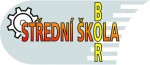 Střední škola, Bor, Plzeňská 231                                   PROVOZNÍ ŘÁD ŠKOLNÍ JÍDELNYPROVOZNÍ ŘÁD ŠKOLNÍ JÍDELNYVypracovala: Tereza TobiáškováÚčinnost od:5.9.2022Změny: